Romanian Healthcare Awards 2020 - Medicul anului, Echipa medicala a anului, Spitalul anului. Juriul internațional Romanian Healthcare Awards 2020, cu membri din 11 țări. Detalii aici: https://bit.ly/3eKy66d

Vă invităm să urmăriți Spatiul Medical pentru a afla cum puteți aplica la Medicul Anului, Echipa Medicală a Anului, Spitalul Anului.

Ghidul și formularele de aplicare, disponibile în curând.

#juriu2020 #romanianhealthcareawards #mediculanului #spitalulanului #echipamedicalaaanului #spatiulmedicalhttps://www.facebook.com/ufi/reaction/profile/browser/?ft_ent_identifier=ZmVlZGJhY2s6Mjk5Mzg1NjcxMDcyMTUwNQ%3D%3D&av=100000948747002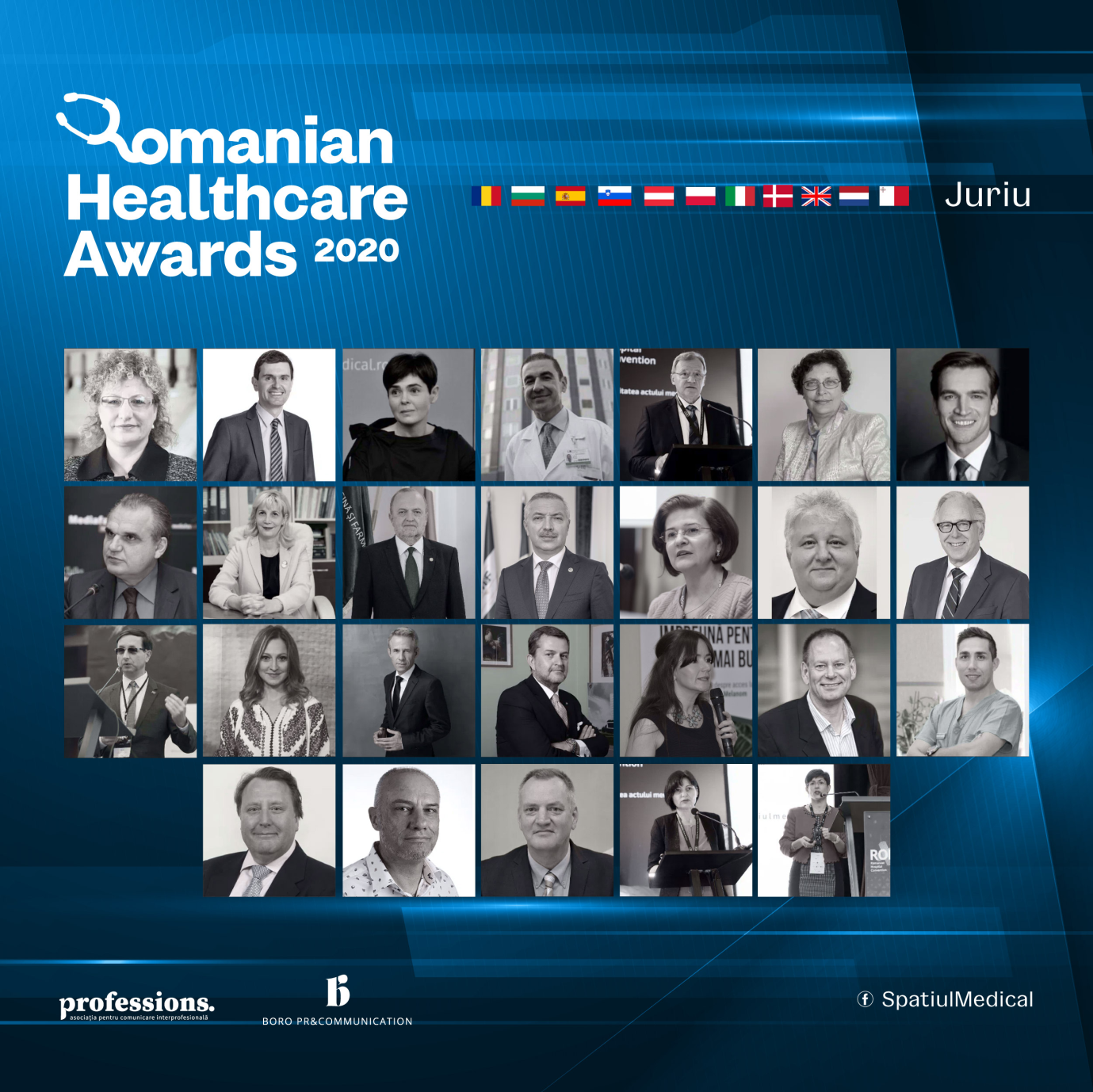 